Tableau de bord DU formateur : suivi des compétences en entrerpise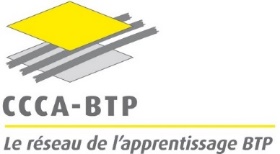 Nom de l’apprenti(e)Nom de l’apprenti(e)Nom de l’apprenti(e)Nom de l’entrepriseNom de l’entrepriseNom de l’entrepriseNom de l’entrepriseNom de l’entrepriseIdentification des compétences du référentiel mobiliséesIdentification des compétences du référentiel mobiliséesIdentification des compétences du référentiel mobiliséesIdentification des compétences du référentiel mobiliséesPositionnement l’apprenti(e) Positionnement l’apprenti(e) Adaptation du parcours de formation en situation professionnelleModifications à prévoirAdaptation du parcours de formation en situation professionnelleModifications à prévoirAdaptation du parcours de formation en situation professionnelleModifications à prévoirPériodeActivités/tâches réaliséesCompétences développer Compétences développer Maîtrise de la compétence Au regard de la fiche descriptiveMaîtrise de la compétence Au regard de la fiche descriptiveLes situations/activités  A PROPOSER pour consolider les acquislieuLes situations/activités Initialement prévues mais A SUPPRIMER compte tenu des acquisInstaller provisoirement des ouvrages  Poser des revêtements parquets, lambris, plafondPoser des revêtements parquets, lambris, plafond☐ Oui☐ Non☐ En partie☐ Oui☐ Non☐ En partie☐ CFA☐ EntrepriseRégler les mises à niveau, aplomb, Poser les menuiseries extérieures et fermetures Poser les menuiseries extérieures et fermetures ☐ Oui☐ Non☐ En partie☐ Oui☐ Non☐ En partie☐ Oui☐ Non☐ En partie☐ Oui☐ Non☐ En partie☐ Oui☐ Non☐ En partie☐ Oui☐ Non☐ En partie